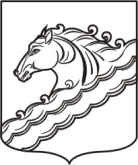 АДМИНИСТРАЦИЯ ШКОЛЬНЕНСКОГО СЕЛЬСКОГО ПОСЕЛЕНИЯБЕЛОРЕЧЕНСКОГО РАЙОНАПОСТАНОВЛЕНИЕОб утверждении нормативных затрат на обеспечение  функций администрации Школьненского   сельского поселения Белореченского района и  подведомственных ей  казенных и бюджетных учреждений Школьненского сельского поселения  Белореченского района  на 2021годВ соответствии с частью 5 статьи 19 Федерального закона от 5 апреля 2013 года № 44-ФЗ «О контрактной системе в сфере закупок товаров, работ, услуг для обеспечения государственных и муниципальных нужд», постановлением администрации Школьненского сельского поселения Белореченского района от 25 января 2016 года № 5 «Об определении требований к закупаемым муниципальными органами Школьненского сельского поселения Белореченского района и подведомственными им казенными и бюджетными учреждениями Школьненского сельского поселения Белореченского района отдельным видам товаров, работ, услуг (в том числе предельных цен товаров, работ, услуг)», руководствуясь статьей 32 Устава Школьненского сельского поселения Белореченского района, постановляю:1.	Утвердить нормативные затраты на обеспечение функций администрации Школьненского  сельского поселения Белореченского района и подведомственных ей  казенных и бюджетных   учреждений Школьненского сельского поселения  Белореченского района на 2021 год согласно приложению.2.	В течение 3 дней, со дня утверждения настоящее постановление подлежит официальному размещению в единой информационной системе в сфере закупок для размещения информации о размещении заказов на поставки товаров, выполнение работ, оказание услуг (www.zakupki.gov.ru).Контроль за выполнением постановления возложить на начальника финансового отдела администрации Школьненского сельского поселения Белореченского района Е.В. Леник.          4.   Постановление вступает в силу со дня его подписания.Глава Школьненского сельского поселенияБелореченского района                                                                           В.Г. ПопковПриложениек постановлению администрацииШкольненского сельского поселенияБелореченского районаот  12.01.2021 № 1Нормативные затраты на обеспечение функций администрации Школьненского сельского поселения Белореченского района и подведомственных ей казенныхи бюджетных учреждений Школьненского сельского поселения  Белореченского района на 2021 годНормативы, применяемые при расчете  нормативных затрат на абонентскую плату местной телефонной связи, используемой для передачи голосовой информации нормативы, применяемые при расчете нормативных затрат на абонентскую плату пользования услугами доступа к сети интернет нормативы, применяемые при расчете нормативных затрат на оплату междугородних телефонных соединенийнормативы, применяемые при расчете нормативных затрат на техническое обслуживание и регламентно-профилактический ремонт вычислительной техникинормативы, применяемых при расчете нормативных затрат  на приобретение рабочих станций, принтеров, многофункциональных устройств, копировальных аппаратов и иной  оргтехники нормативы, применяемые при расчете нормативных затрат на техническое обслуживание и регламентно - профилактический ремонт принтеров, многофункциональных устройств и копировальных аппаратов и иной оргтехники Примечание.Фактическое количество и стоимость услуг, связанных с техническим  обслуживанием и регламентно-профилактическим ремонтом принтеров, многофункциональных  устройств и копировальных аппаратов и иной оргтехники  для администрации Школьненского сельского поселения Белореченского района и подведомственных ей учреждений может отличаться от приведенного в зависимости от решаемых ею задач. При этом количество и  стоимость услуг, не указанных в настоящем Приложении, осуществляется в пределах доведенных  лимитов бюджетных  обязательств по соответствующему коду классификации расходов бюджетов.нормативы, применяемые при расчете нормативных затрат  на оплату  услуг по сопровождению справочно-правовых систем нормативы, применяемые при расчетенормативных затрат на оплату услуг по сопровождению и приобретению иного программного обеспеченияПримечание:             Состав и стоимость услуг по сопровождению  и приобретению программного обеспечения  для администрации Школьненского сельского поселения и подведомственных ей учреждений, может отличаться  от приведенного в зависимости от решаемых задач. При этом закупка программного  обеспечения, не указанная в настоящем Приложении, осуществляется в пределах доведенных лимитов бюджетных обязательств по соответствующему коду классификации расходов бюджетов и их стоимость определяется  методом сопоставимых рыночных цен (анализа рынка).нормативы, применяемые при расчете нормативных затрат на приобретение простых (неисключительных) лицензий  на использование программного обеспечения  по защите информацииПримечание. Приобретение простых (неисключительных) лицензий на использование программного обеспечения для администрации Школьненского сельского поселения и подведомственных ей учреждений, может отличаться от приведенного в зависимости от решаемых задач. При этом  приобретение лицензий, не указанных в настоящем Приложении, осуществляется в пределах доведенных лимитов бюджетных обязательств по соответствующему коду классификации расходов бюджетов и их стоимость определяется  методом сопоставимых рыночных цен (анализа рынка).нормативы, применяемые при расчете нормативных затрат на приобретение мониторовПримечание.Приобретение мониторов осуществляется в пределах доведенных лимитов бюджетных обязательств по соответствующему коду классификации расходов бюджетов.нормативы, применяемые при расчете нормативных затрат  на приобретение системных блоковПримечание:Приобретение системных блоков осуществляется в пределах доведенных лимитов бюджетных обязательств по соответствующему коду классификации расходов бюджетов.нормативы, применяемые при расчете нормативных затрат на приобретение расходных материалов для принтеров, многофункциональных устройств и        копировальных аппаратов и иной оргтехникиПримечание:Расходные материалы для принтеров, многофункциональных устройств, копировальных аппаратов и иной  оргтехники, приобретаемые  для специалистов всех групп должностей, может отличаться  от приведенного в зависимости от решаемых задач. При этом  закупка на приобретение расходных материалов для принтеров, многофункциональных устройств, копировальных аппаратов и иной оргтехники, не указанных в настоящем Приложении, осуществляется в пределах доведенных лимитов бюджетных обязательств по соответствующему коду классификации расходов бюджетов.нормативы, применяемые при расчете нормативных затрат на    приобретение магнитных и оптических носителей информации нормативы, применяемые при расчете  нормативных затрат на приобретение материальных запасов по обеспечению безопасности информациинормативы, применяемые при расчете нормативных затрат на приобретение периодических печатных изданий  Примечание. Количество  периодических печатных изданий  может отличаться от приведенного в зависимости от решаемых задач. При этом закупка не указанных в настоящем Приложении  осуществляется в пределах доведенных  лимитов бюджетных обязательств на обеспечение функций нормативы, применяемые при расчете нормативных затрат на приобретение бланочной продукцииПримечание. Количество бланочной продукции  а  может отличаться  от приведенного в зависимости от решаемых задач. При этом закупка бланочной продукции, не указанной в настоящем Приложении, осуществляется в пределах доведенных лимитов  бюджетных обязательств по соответствующему коду классификации расходов бюджетов.нормативы, применяемые при расчете нормативных затрат на переплет документовнормативы, применяемые при расчете нормативных затрат на приобретение полиграфической продукцииПримечание: Количество полиграфической продукции может отличаться от приведенного в зависимости  от решаемых задач. При этом закупка полиграфической продукции, не указанной в настоящем Приложении, осуществляется в пределах доведенных лимитов бюджетных обязательств по соответствующему коду классификации расходов бюджетов.нормативы, применяемые при расчете нормативных затрат на проведение диспансеризации сотрудников нормативы, применяемые при расчете нормативных затрат на приобретение канцелярских принадлежностейПримечание:              Количество канцелярских принадлежностей  для может отличаться  от приведенного в зависимости от решаемых  ею задач. При этом закупка канцелярских принадлежностей, не указанных в Приложении,  осуществляется в пределах доведенных лимитов  бюджетных обязательств по соответствующему коду классификации расходов бюджетов и с учетом фактического наличия товаров, учитываемых на балансах учреждения.нормативы, применяемые при расчете нормативных затрат на приобретение хозяйственных товаров и принадлежностейПримечание.Количество хозяйственных товаров и принадлежностей может отличаться от приведенного в зависимости от решаемых им задач. При этом закупка  на приобретение хозяйственных  товаров и принадлежностей, не указанных в Приложении, осуществляется в пределах доведенных лимитов бюджетных обязательств по соответствующему коду классификации расходов бюджетов.нормативы, применяемые при расчете нормативных затрат на приобретение запасных частей для транспортных средствнормативы, применяемые при расчете нормативных затрат на приобретение спортивного инвентаря и оборудованиянормативы, применяемые при расчете нормативных затрат на приобретение горюче-смазочных материаловнормативы, применяемые при расчете нормативных затрат на приобретение  мебели и бытовой техникинормативы, применяемые при расчете нормативных затрат натехническое обслуживание, технический осмотр  и ремонт транспортных средствнормативы, применяемые при расчете нормативных затрат натехническое обслуживание и ремонт транспортных газонокосилки, пилынормативы, применяемые при расчете нормативных затрат на приобретение полисов обязательного страхования  гражданской ответственности владельцев транспортных средств нормативы, применяемые при расчете нормативных затрат на дополнительное  профессиональное образование  нормативы, применяемые при расчете нормативных затрат на приобретение  других запасных частей для вычислительной  техники  нормативы, применяемые при расчете нормативных затрат на оплату услуг по размещению имущества для последующего уничтожениянормативы применяемые при расчете нормативных затрат на возмещение услуг вывоза твердых бытовых отходов (ТБО)Примечание. Расчетная потребность на вывоз твердых бытовых отходов может отличаться от приведенного в зависимости от решаемых задач. При этом закупка не указанных в настоящем  Приложении осуществляется в пределах доведенных лимитов бюджетных обязательств по соответствующему коду классификации расходов бюджетов.нормативы, применяемые при расчете нормативных затрат на  заправку картриджей  (тонер-картриджей)нормативы, применяемые при расчетенормативных затрат на обработку электронных файловнормативы, применяемые при расчетенормативных затрат на изготовление ЭЦПнормативы, применяемые при расчетенормативных затрат на дератизацию и дезинсекцию, акарицидная обработканормативы, применяемые при расчете нормативных затрат на оплату услуг по обслуживанию пожарной сигнализациинормативы, применяемые при расчетенормативных затрат на услуги предрейсового осмотра водителейнормативы, применяемые при расчетенормативных затрат на тех. обслуживание газовых котельных и оборудованиянормативы, применяемые при расчетенормативных затрат на охрану помещенийнормативы, применяемые при расчетенормативных затрат на изготовление технической документациинормативы, применяемые при расчетенормативных затрат на обслуживание сайтанормативы, применяемые при расчетенормативных затрат на услуги телевидениянормативы, применяемые при расчете нормативных затрат на услуги газетынормативы применяемые при расчете нормативных затрат на приобретение углянормативы применяемые при расчете нормативных затрат на приобретение дровнормативы применяемые при расчете нормативных затрат на приобретение средств для предупреждения ГО ЧСнормативы применяемые при расчете нормативных затрат на приобретение лакокрасочных материаловнормативы применяемые при расчете нормативных затрат приобретение котлов отопительныхнормативы применяемые при расчете нормативных затрат приобретение котлов отопительныхнормативы применяемые при расчете нормативных затрат на охранную сигнализациюнормативы, применяемые при расчете нормативных затрат на приобретение детского игрового оборудованиянормативы применяемые при расчете нормативных затрат на приобретение стендовнормативы применяемые при расчете нормативных затрат на нотариальные услугинормативы применяемые при расчете нормативных затрат на приобретение средств для пожаротушенияот 12.01.2021                            №  1село ШкольноеКоличество абонентских номеров для передачи голосовой информации, используемой для местных телефонных соединений, ед. Ежемесячная абонентская плата на 1 абонентский номер для передачи  голосовой информации  Количество месяцев предоставления услуги  местной телефонной связи 12315не более уровня тарифов и тарифных планов на абонентскую плату для абонентов - юридических лиц12Количество абонентских номеров для пользования услугами доступа к сети интернет, ед. Ежемесячная абонентская плата на 1 абонентский номер для пользования услугами доступа к сети интернет  Количество месяцев предоставления услуги  местной телефонной связи 12315не более уровня тарифов и тарифных планов на абонентскую плату для       абонентов - юридических лиц12Количество абонентских номеров для передачи голосовой информации, используемых для междугородных телефонных соединений, ед. Ежемесячная абонентская плата на 1 абонентский номер для передачи  голосовой информации  Количество месяцев предоставления услуги  местной телефонной связи 12315не более уровня тарифов и тарифных планов на абонентскую плату для абонентов - юридических лиц12№п/пНаименованиеФактическое количество  вычислительной техники на проведение технического обслуживания  и регламентно-профилактического ремонта, шт.Цена технического обслуживания и регламентнопрофилактического ремонта в расчете на 1 вычислительную технику, руб./годПредельная стоимость технического обслуживания и регламентно- профилактического ремонта  вычислительной техники, руб./год   123451Персональный компьютер 102 80028 000,002Ноутбук23 0006 000,00№п/пНаименованиеСрок эксплуатации /  годПредельная стоимость,руб. / годКоличество, шт.Наименование должностей 1234561Многофункциональное устройство(скорость печати не более 25 стр. /мин) 130 000,001Для всех группдолжностей 2Принтер (не более 25 стр./мин)220 000,001Для всех группдолжностей 3Сканер (скорость печати  не менее 20 стр./мин)225 000,001Для всех группдолжностей №п/пНаименование оргтехникиКоличество принтеров, многофункциональных  устройств и копировальных аппаратов  и иной оргтехники, шт.Цена технического обслуживания  принтеров, многофункциональных устройств  и копировальных аппаратов  и иной оргтехники,руб./ годЦена регламентно - профилактического  ремонта принтеров, многофункциональных устройств и копировальных аппаратов  и иной оргтехники, руб./ годПредельная стоимость технического обслуживания  и регламентно - профилактического ремонта   принтеров, многофункциональных устройств и копировальных аппаратов и иной оргтехники,руб./ год1234561Многофункциональное  устройство 8900,005 000,005500,003Факс 22000,004000,005000,00№п/пНаименование  услугЕдиницаизмеренияКоличество Цена  сопровождения услуг, руб. / год 123451Оказание информационных услуг с использованием справочной Системы  «СоветникПРОФ»усл. ед.172 000,00№п/пНаименованиеЕдиницаизмеренияКоличество иного программного обеспечения к  объекту установки Цена сопровождения и приобретения  иного програм-много обеспечения,руб./год123451Техническое сопровождение ПК «АРМ-муниципал» усл. ед.112 000,002Приобретение неисключительного права использования ПО ViPNet усл. ед.120 000,00 3Оказание услуг  по сопровождению автоматизированной информационной  системы АС «Бюджет»усл. ед. 130 000,00	4Оказание услуг  по сопровождению автоматизированной информационной  системы Фиасусл. ед.15 000,00№ п/пНаименованиеЕдиницаизмеренияКоличество приобретаемых  простых (неисключительных)  лицензий  на использование программного обеспечения по защите информации Цена единицы простой  (неисключительной) лицензии на использование программного  обеспечения  по защите информации, руб./год 123451Приобретение лицензий на антивирусные программышт.4 10 000,00НаименованиеКоличество мониторов  на 1 сотрудника, шт.Цена одного монитора,руб./годНаименование должностей 1234Монитор с диагональю не более  «23» дюймов120 000,00Для всех групп должностейНаименование Количество  системных блоков на 1 сотрудника, шт.Цена одного системного блока, руб./годНаименование должностей1234Системный блок на базе процессора i5140 000,00Для всех групп должностей№ п/пНаименование принтеров, многофункциональных  устройств, копировальных  аппаратов и иной оргтехники  Фактическое  количество  принтеров, многофункциональных устройств, копироваль-ных  аппаратов и иной  оргтехники, шт. Наименование расходного  материала для принтеров, многофункциональных устройств, копировальных аппаратов  и иной  оргтехники  Норматив потребления  расходных  материалов для принтеров, многофункциональных устройств, копировальных аппаратов и иной  оргтехники, шт./годЦена 1 расходного  материала для принтеров, многофункциональных  устройств, копировальных аппаратов и иной  оргтехники, руб.  12345611Принтер НР Laser Jet 3Картридж (черно-белый)33 000,002МФУ Kyocera1Картридж (черно-белый)33 000,003Принтер Самсунг1картридж (черно-белый)33 000,00№№пп/пНаименование Количество к приобретению носителя информации, шт.Срокполезного  исполь-зования/годЦена 1 единицы носителя информации, руб.Наименование должностей 1234561Накопитель на жестком магнитном диске             1315 000,00должности категории «специалисты», относящиеся к ведущей группе должностей муниципальной службы 2Мобильный носитель информации (флеш-карта)                      332 000,00Для всех групп должностей№Наименование Количество, шт.Цена 1 единицы товара, руб.12341Аккумулятор для ИБП82 000,00№п/пНаименование Кол-во, компл./ год  Цена 1 комп., руб./год12341Журнал «Налоговые и финансовые известия Кубани»24 000,002Газета «Огни Кавказа»11 800,003Журнал «Местное самоуправление Кубани»15 000,004Газета «Белореченская правда»12 0005Газета «Кубанские новости»13 0006Газета «Вольная Кубань»12 1007Газета «Российская газета»15 000Подведомственные учреждения журналы и газеты60 000№п/пНаименование  Коли-чество, шт./годЦена 1 бланка, руб.12341Журнал 10600,00№п/пНаименование  Коли-чество, шт./годЦена 1 бланка, руб.12341Переплет10800,00Наименование   Количество полиграфической продукции, шт./годЦена 1 единицы продукции, изготовляемой типографией, руб.123Буклет 200500,00Баннер56000,00Цена проведения диспансеризации в расчете на одного сотрудника,  руб./год3 800, 00№п/п Наименование  Единица  измеренияКоличество  канцелярских принадлежностей  на 1 сотрудника, годЦена 1-го предмета  канцелярских  принадлежностей, руб.123451Бумага для заметок  шт.1150,002Бумага  с липким слоем  шт.150,003Дырокол  шт.0,3700,004Зажим для бумаг 15ммшт.67,005Зажим для бумаг19 мм.шт.68,006Зажим для бумаг 32 мм.шт.610,007Зажим для бумаг 41, 51 мм.шт.618,008Карандаш  механический  шт.132,009Карандаш чернографический с ластиком шт.320,0010Клей карандаш шт.140,0011Клей ПВА  шт.0,355,0012Корректирующая лента шт.192,0013Корректирующая жидкость шт.0,353,0014Ластик, каучуковый шт.140,0015Закладки  самоклеящиеся  в ассортиментешт.2150,0016Нить капроновая белая шт.0,340,0017Папка - конверт  на кнопке шт.0,530,0018Скорошиватель  пластиковый  с перфорацией шт.250,0019Папка -уголок шт.220,0020Папка  на 2 кольца шт.280,0021Скорошиватель картонный шт.1050,0022Папка с завязками шт.260,0023Поддон для бумаг шт.0,3180,0024Стойка –уголок для бумагшт.0,3190,0025Папка с зажимами шт.190,0026Подставка настольная шт.1150,0027Ручная гелиевая шт.240,0028Ручка шариковая   шт.730,0029Папка регистратор   шт.2180,0030Нож канцелярскийшт.0,3100,0031Клейкая лента 19 мм x33 ммшт.0,330,0032Клейкая лента 48мм x 66мм,45мкм, шт.0,390,0033Степлер № 24/6-26/6 шт.0,3340,0034Степлер №10шт.0,3120,0035Скобы  для степлера № 24/6шт.150,0036Скобы для степлера №10шт.125,0037Диспенсер для скрепок  магнитный шт.0,1100,0038Грифель  запаснойшт.130,0039Набор текстовыделителей (4 цвета) шт.0,3250,0040Точилка  шт.150,0041Туба с салфетками для ухода  за экранами 100 шт.шт.0,3150,0042Штемпельная краска 45мл. (синяя)  на водной основе )шт.0,390,0043Ножницы шт.0,3120,0044Ежедневник, А5 шт.0,3200,0045Линейкашт.0,350,0046Бумага А4пачка20400,0047Антистеплершт.0,380,0048Скрепки уп.180,0049Бумага для факса шт.0,3100,0050Папка с файлами шт.2120,00№п/п Наименование  Количество, шт./годЦена  единицы хозяйственных товаров и принадлежностей,  руб.12341Бумага туалетная  6030,002Ведро пластиковое 10л. 1100,003Веник 2200,004Мешки для мусора4200,005Мыло туалетное 1235,006Салфетки  хозяйственные380,007Швабра для мытья пола180,008Тряпка для пола микрофибра2200,009Чистящее средство  470, 0010Мыло жидкое 5л.1200,00НаименованиеКоличество, шт.Цена 1 единицы товара, руб.123Автомобильные шины на одно транспортное  средство46000,00НаименованиеКоличество, шт.Сумма товара на год, руб.123Спортивный инвентарь (мячи, сетки, ракетки, бадминтон, обручи и др.)2030 000,0№п/п  Наименование автомобилей, год выпуска   Норма  расхода  топлива на 100 км. пробега/летний периодНорма  расхода  топлива на 100 км. пробега/зимний периодЛимит пробега, км./мес.Цена 1 литра бензина, руб.1234561Автомобиль «ВАЗ-21074»8,98,92 000,058,02Автомобиль Шкода- Рапид7,87,83 000,056,03Трактор Беларус «МТЗ-82.1»7,27,21000,054,0№п/пНаименование Количе-ство, шт.Цена 1 предмета мебели и бытовой техники, руб.Срок полезного использования, лет123451 Стол руководителя120 000,0072 Кресло руководителя 115 000,0073 Шкаф для документов325 000,0074 Стеллаж  угловой  27 000,0075 Стул деревянный с  мягкой обивкой104 000,0076 Стул офисный 25 000,0077 Стол рабочий 26 000,0078 Стол для заседаний16 000,007Наименование Стоимость технического обслуживания и ремонта 1 транспортного средства, руб./годТехническое обслуживание и ремонт транспортных средств70 000,00Наименование Стоимость технического обслуживания и ремонта 1 транспортного средства, руб./годТехническое обслуживание и ремонт техники30 000,00№п/п  Наименование автомобилей, год выпуска   Предельная стоимость приобретения полисов  обязательного страхования гражданской  ответственности владельцев транспортных средств, руб./год1231Автомобиль  «ВАЗ-21074»6500,002Автомобиль  Шкода- Рапид8 200,003Трактор Беларус «МТЗ-82.1» 3 000,004Защитная дамба24 000,00№Объем часов  Число сотрудников, направляемых на дополнительное профессиональное обучение  Цена обучения одного сотрудника, руб./год1не менее  40 часов 416 000,00№Наименование Количество, шт.Цена 1 единицы товара, руб.12341Манипулятор «мышь»5800,002Клавиатура 5800,00Количество имущества для размещения с последующим уничтожением, шт.   Предельная стоимость услуг по размещению имущества для последующего уничтожения, руб./год  60010 000,00Количество ТБО, куб.м./год Цена вывоза  1 куб. метра  твердых бытовых отходов, руб.  Предельная стоимость возмещаемых услуг, руб./годадминистрация30950,030 000подведомственные учреждения10950,010 000Количество картриджей (тонер-картриджей), шт.  Предельная стоимость услуг на заправку картриджей (тонер-картриджей), руб./год1120 000,00НаименованиеКоличество   в год ( шт)Цена за шт.Предельная стоимость на обработку файлов в год1234администрация  100,040040 000подведомственные учреждения200,040080 000НаименованиеКоличество   в год ( шт)Цена за шт.Предельная стоимость в год1234администрация  67 00042 000,0НаименованиеКоличество   в год (кв. метров)Цена за шт.Предельная стоимость в год1234администрация  4650,875 000,00подведомственные учреждения5000,876 000,00Кладбища 2 раза в год30 3700,8753 000парки (акарицидная)2 50037 500Наименование Предельная стоимость услуг, руб./год  администрация  30 000подведомственные учреждения90 000НаименованиеКоличество   в год осмотровЦена за шт.Предельная стоимость в год1234администрация  2507018 000НаименованиеКоличество   в год Цена за шт.Предельная стоимость в год1234администрация  37 00021 000подведомственные учреждения515 00075 000НаименованиеКоличество   в год Цена за шт.Предельная стоимость в год1234администрация  13 0003 000подведомственные учреждения13 0003 000НаименованиеКоличество   в год Предельная стоимость в год124администрация  10500 000подведомственные учреждения5200 000НаименованиеКоличество   в год Предельная стоимость в год124администрация  1220 000НаименованиеКоличество   в год Предельная стоимость в год124администрация  1270 000НаименованиеКоличество   в год Предельная стоимость в год124администрация  121380 000КоличествотоннЦена 1 тонну , руб.  Предельная стоимость руб./годподведомственные учреждения101 000100 000Количествокуб. метровЦена 1 куб.метр, руб.  Предельная стоимость руб./годподведомственные учреждения403 000120 000КоличествоЦена, руб.  Предельная стоимость руб./годинвентарь5080040 000КоличествоЦена, руб.  Предельная стоимость руб./годкраска2060012 000кисть62001 200Прочие материалы102002 000КоличествоЦена, руб.  Предельная стоимость руб./годкотел240 00080 000КоличествоЦена, руб.  Предельная стоимость руб./годкотел240 00080 000КоличествоЦена, руб.  Предельная стоимость руб./годсигнализация170 00070 000 Наименование Предельная стоимость приобретения руб./годДетское игровое оборудование200 000,00КоличествоЦена, руб.  Предельная стоимость руб./годстенд25 00010 000КоличествоЦена, руб.  Предельная стоимость руб./годНотариальные услуги32 0006 000КоличествоЦена, руб.  Предельная стоимость руб./годинвентарь20100080 000Начальник финансового отдела  администрации Школьненского сельского поселения   Белореченского района   Начальник финансового отдела  администрации Школьненского сельского поселения   Белореченского района                Леник Е.В.